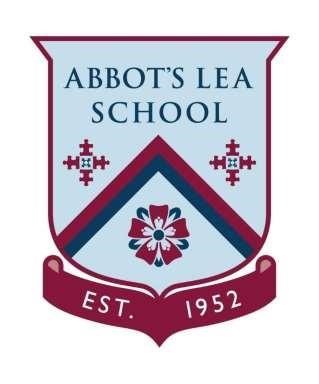 Abbot’s Lea school   Sports Premium Plan   2022 - 23 During the academic year 2022 – 23 focused support will be provided to improve the quality and breadth of the PE and sport activities we offer our pupils. Sadly, Covid-19 restrictions have hampered many planned activities during the past 18 months. Visits will be undertaken in a Covid-19 safe manner.  Greater engagement in sport and widening access to sport will be the key feature of our spending.     Access to a broader spectrum of sporting opportunities will continue to be a prominent theme with a focus on therapeutic activities and opportunities for pupils to learn in flexible environments.         Little Sunshine Yoga      £1,480    We will continue to develop student’s emotional intelligence, well-being and mental state by focusing on the present moment, while acknowledging and accepting one’s  feelings and thoughts through movement as a therapeutic technique.    Access to Sporting Competitions (James Dixon)£300  James Dixon sporting events including access to Boccia, Swimming Galas, Football tournaments, Basketball tournaments.  Climbing Wall Training  	 £1000   Climbing Wall training for the staff to enable them to assist and instruct the students on the climbing wall.    Judo     £1,800     We will continue to provide students with a wider range of sports and encouraging them to engage in clubs in their community.     Swimming     £9240    Additional swimming instruction to promote water safety, confidence and competence across the school.    Sporting and Sensory Equipment   £2380   We will further enhance the equipment in school and will develop our PE and Sensory equipment identified (with Occupational Therapist) top support the students.   TOTAL FUNDING     £16,200     